Name:________________________Assignment: Kinetic Molecular Theory Use the following information to answer the next question.Which of the following changes to a gaseous system will not result in an increase in pressure?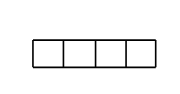 Use the following to answer the next question.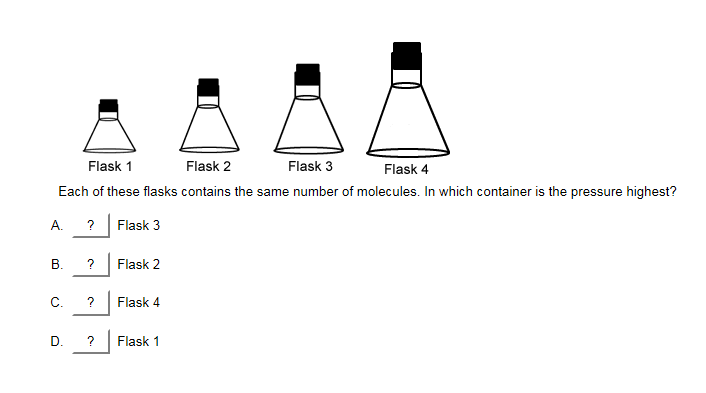 Each flask contains the same number of molecules.  In which flask is the pressure the highest?Flask 1Flask 2Flask 3Flask 4Use the following information to answer the next question.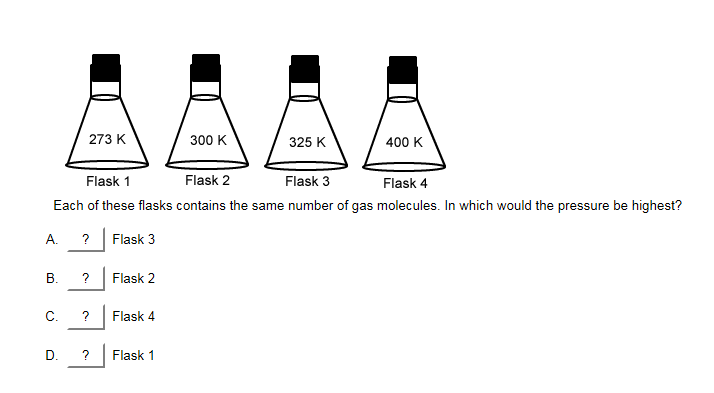 Each flask contains the same number of gas molecules.  In which flask would the pressure be the highest?Flask 1Flask 2Flask 3Flask 4Ideal gases move in __i__ while real gases differ in motion because the gas molecules __ii__.The row that correctly completes the sentence above isUse the following information to answer the next question.List all the properties that are similar for both gases and liquids Pressure is caused by __i__ and the pressure of a system can be increased by __ii__.The row that correctly completes the statement above is At extremely high pressures, real gases no longer behave like ideal gases because real gases ___i___.  At extremely low temperatures, real gases no longer behave like ideal gases because real gases ___ii___.The row that correctly completes the statement above is Use the following information to answer the next question.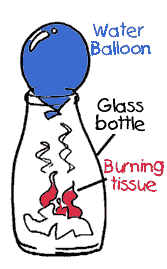 A burning piece of tissue is placed in a glass bottle and a water balloon is placed over the mouth of the bottle (as shown in the diagram.  When the tissue burns out, the water balloon will eventually get pulled into the glass bottle. The main reason the water balloon gets pulled into the glass bottle is because gasesare compressible.have a low viscosity.expand when heated.are miscible with each other.Rowiiistraight linesare point massesstraight lineshave mass and interact with each otherspiral motion are point massesspiral motionhave mass and interact with each otherRowiiiparticles colliding with other particlesincreasing temperature when volume is kept constantparticles colliding with other particlesdecreasing temperature when volume is kept constantparticles colliding with the container wallsincreasing temperature when volume is kept constantparticles colliding with the container wallsdecreasing temperature when volume is kept constantRowiiihave a volumeintramolecular forceshave a volumeintermolecular forceshave a massintramolecular forceshave a massintermolecular forces